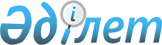 О снятии ограничительных мероприятий и признании утратившими силу некоторых постановлений акимата районаПостановление акимата Казталовского района Западно-Казахстанской области от 4 января 2018 года № 1. Зарегистрировано Департаментом юстиции Западно-Казахстанской области 18 января 2018 года № 5043
      В соответствии с Законами Республики Казахстан от 23 января 2001 года "О местном государственном управлении и самоуправлении в Республике Казахстан", от 10 июля 2002 года "О ветеринарии" и на основании представления руководителя государственного учреждения "Казталовская районная территориальная инспекция Комитета ветеринарного контроля и надзора Министерства сельского хозяйства Республики Казахстан" от 8 декабря 2017 года №1021, акимат района ПОСТАНОВЛЯЕТ:
      1. Снять ограничительные мероприятия, установленные в связи с возникновением заболевания бруцеллеза среди мелкого рогатого скота на территории сельских округов Казталов и Болашак Казталовского района.
      2. Признать утратившим силу постановление акимата Казталовского района от 1 апреля 2013 года №91 "Об установлении ограничительных мероприятий на территории сельских округов Казталов и Болашак Казталовского района Западно-Казахстанской области" (зарегистрированное в Реестре государственной регистрации нормативных правовых актов № 3263, опубликованное 17 мая 2013 года в газете "Ауыл айнасы").
      3. Признать утратившим силу постановление акимата Казталовского района от 25 июня 2014 года № 225 "О внесении изменений в постановление акимата Казталовского района от 1 апреля 2013 года № 91 "Об установлении ветеринарного режима карантинной зоны с введением ограничительных мероприятий на территории сельских округов Казталов и Болашак Казталовского района Западно-Казахстанской области" (зарегистрированное в Реестре государственной регистрации нормативных правовых актов № 3596, опубликованное 2 августа 2014 года в газете "Ауыл айнасы").
      4. Исполняющему обязанности руководителя аппарата акима района (Ж.Дуйсенгалиев) обеспечить государственную регистрацию данного постановления в органах юстиции, его официальное опубликование в Эталонном контрольном банке нормативных правовых актов Республики Казахстан и в средствах массовой информации.
      5. Контроль за исполнением данного постановления возложить на заместителя акима района Н.Кутхожина.
      6. Настоящее постановление вводится в действие со дня первого официального опубликования.
					© 2012. РГП на ПХВ «Институт законодательства и правовой информации Республики Казахстан» Министерства юстиции Республики Казахстан
				
      Аким района

А.Шыныбеков
